Broj:  7 Su-58/2022-25    Pula-Pola, 14. ožujka 2022.Temeljem čl. 52. st. 1. i čl. 63. st. 1. Zakona o državnim službenicima („Narodne novine“  broj 92/05, 142/06, 77/07, 107/07, 27/08, 34/11, 49/11, 150/11, 34/12, 49/12, 37/13, 38/13, 1/15, 138/15, 61/17, 70/19 i 98/19) i Pravilnika o  unutarnjem redu u Općinskom sudu u Puli-Pola od 8. veljače 2019. godine, u postupku prijma u državnu službu, pokrenutom po službenoj dužnosti, Općinski sud u Puli-Pola donosi  slijedeće R J E Š E N J EO PRIJMU U DRŽAVNU SLUŽBUI MATEA MIKEC, poslovna tajnica  prima se u državnu službu u Općinski sud u Puli-Pola na radno mjesto III vrste zvanja –administrativni referent-sudski zapisničar na neodređeno vrijeme.II Probni rad traje 3 (tri) mjeseca i radni odnos može prestati ako službenica ne udovolji radnim zadacima.III Matea Mikec ima položen državni stručni ispit.IV Imenovana ima srednju stručnu spremu ( IV stupanj) s ukupno 02 godine 11 mjeseci i 00 dana radnog staža, od toga sve u državnoj službi, neprekinuto  u držanoj službi 06 mjeseci i 19 dana . V Po izvršnosti ovog rješenja donijet će se rješenje o rasporedu na radno mjesto i utvrditi dan početka rada. Obrazloženje1. Ministarstvo pravosuđa i uprave dostavilo je ovom sudu suglasnost KLASA: 119-03/22-04/13, URBROJ: 514-08-03-02-01/05-22-09 od 21. siječnja 2022. godine, za prijam u državnu službu na neodređeno vrijeme 2 službenika na radno mjesto administrativni referent – sudski zapisničar, radi popunjavanja slobodnih radnih mjesta koja su ostala upražnjena  prestankom državne službe Sendi Beviakva i Roberti Ivančić.2. Sukladno čl. 45. Zakona o državnim službenicima, za  upražnjeno radno mjesto raspisan je javni natječaj pod posl. br. 7 Su-58/2022, koji je objavljen u "Narodnim novinama" br. 18/22 od 9. veljače 2022. godine, rok za prijavu na natječaj 17. veljače 2022. godine.            3. Uvjeti za prijam u državnu službu za radno mjesto administrativni referent - sudski zapisničar: srednja stručna sprema (IV stupanj) upravne, ekonomske, birotehničke ili grafičke struke, gimnazija ili druga četverogodišnja škola čiji je nastavni plan i program isti ili u pretežnom dijelu jednak nastavnom planu i programu škola upravne, ekonomske birotehničke ili grafičke struke, poznavanje rada na računalu (odlično vladanje vještinom daktilografije), položen državni stručni ispit i 1 (jedna) godina radnog iskustva na odgovarajućim poslovima. 4. Odlukom predsjednice suda od 23. veljače 2022., određena je Komisija za provedbu postupka testiranja u sastavu Dijana Danevski, upravitelj zajedničke sudske pisarnice, predsjednik Komisije, Irena Mirković, upravitelj pisarnice sudske uprave i Marija Cvitan, administrativni referent-sudski zapisničar, članovi Komisije.5. Nakon razmatranja pristiglih prijava Komisija je utvrdila da je prijave na navedeni natječaj dostavilo 7 kandidatkinja, te da sve prijave ispunjavaju formalne uvjete raspisanog natječaja te da su pravodobne i potpune. Komisija je sačinila listu kandidatkinja, te iste pozvala na testiranje i intervju za dan 10. ožujka 2022. godine.6. Na testiranje su pristupile 3 od 7 pozvanih kandidatkinja. Pisani dio testiranja sastojao se od pisanog testa sa 20 pitanja, radi provjere znanja bitnog za obavljanje poslova radnog mjesta (pravni izvori: Sudski poslovnik, Zakon o sudskim pristojbama), za koji su kandidati/kinje imali na raspolaganju 30 minuta. Praktični dio testiranja radi provjere sposobnosti i vještina bitnih za obavljanje poslova radnog mjesta (poznavanje daktilografije) sastojao se od pisanja po diktatu u trajanju od 3 minute. Pisani dio testiranja uspješno su napisale sve  kandidatkinja, jer su ostvarili potrebnih minimalno 5 bodova za prolazak. Praktični dio testiranja prošla je samo 1 kandidatkinja, dok preostale 2 kandidatkinje nisu  ostvarile minimum od 5 bodova za prolazak na testiranju, pa nisu mogle pristupiti intervjuu pred Komisijom. Sa  kandidatkinjom koja je uspješno prošla i pisani i praktični dio testiranja Komisija je obavila intervju, radi utvrđivanja prethodnog staža, rezultata u dosadašnjem radu, profesionalnih ciljeva i interesa te motivacije za rad u sudu. Nakon provedenog postupka po raspisanom natječaju, Komisija je dostavila čelniku tijela izvješće o radu Komisije.  7. Uzimajući u obzir potrebe službe, specifičnost radnog mjesta, posebno ostvarene rezultate u postupku testiranja, dosadašnje radno iskustvo, iskazane profesionalne ciljeve i motiviranost za rad u sudu, izabrana je kandidatkinja Matea Mikec, koja je jedina uspješno prošla postupak testiranja i postigla najbolji rezultat.                                  8. Uvidom u svjedodžbu Ekonomske škole Pula Klasa: 602-03/15-04/67 Urbroj: 2168-18-15-1 , matični broj 2290 od 8. lipnja 2015. utvrđeno je da je Matea Mikec završila  SSS–IV stupanj za zanimanje poslovni tajnik. Uvidom u  potvrdu  Hrvatskog zavoda za mirovinsko osiguranje i Registar zaposlenih u javnom sektoru, utvrđeno je da imenovana ima 02 godine 11 mjeseci i 00 dana radnog staža radnog staža, te da je navedeni staž  u odgovarajućoj stručnoj spremi i struci. Uvidom u svjedodžbu Ministarstva  uprave utvrđeno je da je imenovana 8. prosinca 2019. položila državni stručni ispit za administrativnog referenta.9. Izabrana kandidatkinja dostavila je uvjerenje izdano od strane ovog suda da se protiv nje ne vodi kazneni postupak te uvjerenje o zdravstvenoj sposobnosti za obavljanje poslova radnog mjesta administrativni referent – sudski zapisničar.10. Nakon što je utvrđeno da za odabranu kandidatkinju nema zapreka za prijam u državnu službu navedenih u čl. 49. Zakona o državnim službenicima, što je utvrđeno neposrednim uvidom u poslovnu aplikaciju Ministarstva pravosuđa, doneseno je rješenje kao u izreci. 11. Rješenje o prijmu dostavlja se svim kandidatima u postupku javnom objavom na web stranici Ministarstva pravosuđa i uprave mpu.gov.hr i na web stranici Općinskog suda u Puli-Pola http://sudovi.pravosudje.hr/ospu, a dostava svim kandidatima smatra se  obavljenom istekom osmog dana od dane javne objave rješenja na web stranici Ministarstva pravosuđa i uprave. 								Zamjenik predsjednice suda:							                 Miljenko MatićUPUTA O PRAVNOM LIJEKU:Protiv ovog rješenja može se izjaviti žalba Odboru za državu službu u roku od 15 dana od dana dostave rješenja. Žalba se predaje Općinskom sudu u Puli-Pola, Kranjčevićeva 8, Pula neposredno ili putem pošte, a može se izjaviti i usmeno na zapisnik.Dna:- Ministarstvu pravosuđa i uprave elektroničkim putem u PDF formatu radi javne objave na web stranici- Ministarstvo pravosuđa i uprave poštom preporučeno- Županijski sud u Puli putem pretinca- osobnik službenika- pismohrana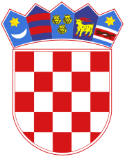 REPUBLIKA HRVATSKAOPĆINSKI SUD U PULI-POLAURED PREDSJEDNIKA SUDAKranjčevićeva 8,52100 Pula-Pola